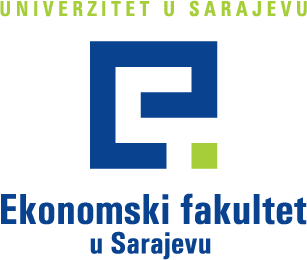 SMJERNICE ZA TEHNIČKU PRIPREMU TEKSTA I ŠTAMPANJE ZAVRŠNOG RADASarajevo, maj 2023.Pregled smjernica za tehničku pripremu teksta i štampanje završnog radaReferenciranjeAkademski rad bilo kojeg tipa treba da sadrži listu referenci, odnosno bibliografiju, a s ciljem zaštite od plagijarizma. Prilikom referenciranja potrebno je slijediti Harvard stil.Referentna lista treba da sadrži sve izvore koji su direktno citirani ili preformulisani (parafraziranje) u tekstu:Direktan citat reproducira materijal od riječi do riječi preuzet direktno iz nekog djela (prevod također spada u direktan citat). Prema Harvard stilu referenciranja, kada je u pitanju direktni navod, te riječi moraju biti stavljene u navodnike nakon čega slijedi citat u tekstu koji uključuje prezime autora, godinu i brojeve stranica.Dugi direktni citati se općenito smatraju oni duži od tri reda. Oni se odvajaju u poseban pasus teksta i uvlače s obje strane. Nema obrnutih zareza/navodnika. Primjer dugog citata bi bio:Koncept neusklađenosti obrazovanja i posla opisuje situaciju u kojoj se nivo obrazovanja zaposlenog pojedinca razlikuje od nivoa obrazovanja koji je odgovarajući za posao. Kao što primećuju Cohn i Khan (1995), neusklađenost obrazovanja i posla je takođe poznata kao prekomjerno školovanje, prekomjerno obrazovanje ili višak obrazovanja. Osoba može biti preobrazovana (nivo obrazovanja pojedinca je viši od onog koji odgovara za posao), nedovoljno obrazovana (stepen obrazovanja pojedinca je niži od onog primjerenog za posao) ili adekvatno obrazovan (Veselinović et al., 2020).Previše direktnih citata iz originalnih izvora, uz manje kritičke analize autora može dovesti do plagijarizma, čak i ako se daju puni citati i reference.Važno je da se citati koriste samo kada su apsolutno neophodni za sadržaj. U suprotnom, poželjno je parafrazirati i tumačiti informacije o kojima raspravljate i koristiti svoje vještine kritičke analize.Parafraziranje podrazumijeva stavljanje dijela teksta iz izvora informacija, odnosno prenošenje ideje vlastitim riječima. Iako su riječi vaše, još uvijek koristite ideje iz originalnog teksta, pa je neophodno navesti izvor u tekstu.Osnovna pravila Harvard stila referenciranjaReferenciranje u tekstuReferenciranje u Harvard stilu je metoda “autori/datum”. Izvori se citiraju u okviru teksta navođenjem prezimena autora i godine objavljivanja. Svi ostali detalji o publikaciji dati su u popisu referenci ili bibliografiji na kraju.Citati koji se koriste uz direktne citate ili se odnose na određeni dio izvora trebaju uključivati broj stranice u tekstu, npr. (Wu, 2017, str. 43) ili Wu (2017, str. 43).Neka od pravila:Ako se prezime autora pojavljuje u tekstu kao dio teksta, godina slijedi u okruglim zagradama, npr. Prema Wu (2017), ...Ako prezime autora nije sastavni dio rečenice u smislu sadržaja, onda prezime i godina treba da slijede u okruglim zagradama odvojenim zarezom, npr. Ekonomija jedne zemlje ovisi... (Wu, 2017).Ako se koristi više referenci istog ili istih autora iz iste godine razlikuju se dodavanjem malog slova iza godine, npr. Ekonomija jedne zemlje... (Mehić, 2017a), što je potvrđeno... (Wu, 2017b).Ako se citira više izvora za jednu rečenicu ili ideju, odvajaju se tačkom i zarezom I citiraju se hronološkim redom; npr. Raniji rezultati potvrđuju... (Veselinović, 2014; Činjarević, 2017).Prilikom citiranja u tekstu navedite prezimena do tri autora. Ako postoje četiri ili više autora za djelo koje citirate, onda koristite ime prvog autora iza kojeg slijedi "et al." napisano kurzivom, npr. Pokazalo se da je to slučaj kada su Veselinović et al. (2015)... Ili, studija pokazuje... (Veselinović et al., 2015).Ako postoje dva ili tri autora, koristite "i" između prezimena umjesto "&".Za tekst u kojima je autor neka institucija, navedite naziv institucije u potpunosti, npr. Podaci pokazuju... (Agencija za statistiku BiH, 2018), osim ako je njihova skraćenica dobro poznata, npr. Podaci pokazuju... (OECD, 2020).Ako se koristi ChatGPT potrebno je u tekstu rada navesti na primjer: Na upit "Xxxx xxxxx xxxx xxxxx" tekst koji je generirao ChatGPT pokazao je da "xxxx xxxxx xxxxx xxxxxxx“ (OpenAI, 2023).Popis referenciU Harvard stilu, lista referenci pruža  pune reference za izvore koje ste koristili u tekstu. Drugim riječima, lista referenci se sastoji od unosa koji odgovaraju citatima u tekstu.Izvori se sortiraju po abecednom redu prezimena autora. Lista referenci uvijek počinju prezimenom i inicijalom imena autora, godinom izdavanja i naslovom izvora. Ostale potrebne informacije variraju ovisno o vrsti izvora. Formati i primjeri za najčešće tipove izvora dati su u nastavku:Za svaki od navedenih primjera može biti više autora, pa su pravila pisanja sljedeća:Detaljno uputstvo za referenciranje vidjeti u:Arslanagić, M. i Kadić-Maglajlić, S. ur. (2011). Priručnik za navođenje izvora u naučnim i stručnim radovima. Sarajevo: Ekonomski fakultet. Dostupno na: https://www.efsa.unsa.ba/ef/sites/default/files/prirucnik_za_navodenje_izvora_u_naucnim_i_strucnim_radovima.pdfU nastavku dokumenta dajemo primjer formatiranog završnog rada kojeg studenti trebaju slijediti prilikom tehničkog uređenja završnog rada.  UNIVERZITET U SARAJEVU EKONOMSKI FAKULTET ZAVRŠNI RADNAZIV TEME Sarajevo, maj 2023.	IME I PREZIME STUDENTAU skladu sa članom 54. Pravila studiranja za I, II ciklus studija, integrisani, stručni i specijalistički studij na Univerzitetu u Sarajevu, daje se IZJAVA O AUTENTIČNOSTI RADAJa, __________________________, student/studentica prvog (I) ciklusa studija, broj index-a ______________________ na programu______________________________, smjer ________________________________, izjavljujem da sam završni rad na temu:  NAZIV TEME pod mentorstvom __________________________________________ izradio/izradila samostalno i da se zasniva na rezultatima mog vlastitog istraživanja. Rad ne sadrži prethodno objavljene ili neobjavljene materijale drugih autora, osim onih koji su priznati navođenjem literature i drugih izvora informacija uključujući i alate umjetne inteligencije. Ovom izjavom potvrđujem da sam za potrebe arhiviranja predao/predala elektronsku verziju rada koja je istovjetna štampanoj verziji završnog rada. Dozvoljavam objavu ličnih podataka vezanih za završetak studija (ime, prezime, datum i mjesto rođenja, datum odbrane rada, naslov rada) na web stranici i u publikacijama Univerziteta u Sarajevu i Ekonomskog fakulteta. U skladu sa članom 34. 45. i 46. Zakona o autorskom i srodnim pravima (Službeni glasnik BiH, 63/10) dozvoljavam da gore navedeni završni rad bude trajno pohranjen u Institucionalnom repozitoriju Univerziteta u Sarajevu i Ekonomskog fakulteta i da javno bude dostupan svima.   Sarajevo, 25. 5. 2023. 	                         Potpis studenta/studentice:               SAžetakXxxxxxxxxxxx xxxxxx xxxxxxxxxx xxxxxxxxxxx xxxxxxx xxxx. Xxxxxxxx xxxxxxx xxxx xxxxxx xxxxxx xxxxxxx. Xxxxxxxxxxx xxxxxxxxx xxxxxxx xxxxxxxxxxxxxx xxxxxxxx xxxxxxxxxxxx xxxxxxxx xxxxxxxxxx xxxxxx xxxxx xxxxxxx xxxxxxxxxxx xxxxxxxxxxx xxxxxx xxxxxxxxx. Xxxxxxxxxxxxxx xxxx xxxxxxx xxxxx xxxxxxxxxx xxxxxxxxxxxx. Xxxxxxxxxxxx xxxxxx xxxxxxxxxx xxxxxxxxxxx xxxxxxx xxxx. Xxxxxxxx xxxxxxx xxxx xxxxxx xxxxxx xxxxxxx. Xxxxxxxxx xxxxxxxxx xxxxxxx xxxxxxxxxxxxxx xxxxxxxx xxxxxxxxxxxx xxxxxxxx xxxxxxxxxx xxxxxx xxxxx xxxxxxx xxxxxxxxxxx xxxxxxxxxxx xxxxxx xxxxxxxxx. Xxxxxxxxxxxxxx xxxx xxxxxxx xxxxx xxxxxxxxxx xxxxxxxxxxxx. Xxxxxxxxxxxx xxxxxx xxxxxxxxxx xxxxxxxxxxx xxxxxxx xxxx. Xxxxxxxx xxxxxxx xxxx xxxxxx xxxxxx xxxxxxx. Xxxxxxxxxxx xxxxxxxxx xxxxxxx xxxxxxxxxxxxxx xxxxxxxx xxxxxxxxxxxx xxxxxxxx xxxxxxxxxx xxxxxx xxxxx xxxxxxx xxxxxxxxxxx xxxxxxxxxxx xxxxxx xxxxxxxxx. Xxxxxxxxxxxxxx xxxx xxxxxxx xxxxx xxxxxxxxxx xxxxxxxxxxxx.    abstractXxxxxxxxxxxx xxxxxx xxxxxxxxxx xxxxxxxxxxx xxxxxxx xxxx. Xxxxxxxx xxxxxxx xxxx xxxxxx xxxxxx xxxxxxx. Xxxxxxxxxxx xxxxxxxxx xxxxxxx xxxxxxxxxxxxxx xxxxxxxx xxxxxxxxxxxx xxxxxxxx xxxxxxxxxx xxxxxx xxxxx xxxxxxx xxxxxxxxxxx xxxxxxxxxxx xxxxxx xxxxxxxxx. Xxxxxxxxxxxxxx xxxx xxxxxxx xxxxx xxxxxxxxxx xxxxxxxxxxxx. Xxxxxxxxxxxx xxxxxx xxxxxxxxxx xxxxxxxxxxx xxxxxxx xxxx. Xxxxxxxx xxxxxxx xxxx xxxxxx xxxxxx xxxxxxx. Xxxxxxxxx xxxxxxxxx xxxxxxx xxxxxxxxxxxxxx xxxxxxxx xxxxxxxxxxxx xxxxxxxx xxxxxxxxxx xxxxxx xxxxx xxxxxxx xxxxxxxxxxx xxxxxxxxxxx xxxxxx xxxxxxxxx. Xxxxxxxxxxxxxx xxxx xxxxxxx xxxxx xxxxxxxxxx xxxxxxxxxxxx. Xxxxxxxxxxxx xxxxxx xxxxxxxxxx xxxxxxxxxxx xxxxxxx xxxx. Xxxxxxxx xxxxxxx xxxx xxxxxx xxxxxx xxxxxxx. Xxxxxxxxxxx xxxxxxxxx xxxxxxx xxxxxxxxxxxxxx xxxxxxxx xxxxxxxxxxxx xxxxxxxx xxxxxxxxxx xxxxxx xxxxx xxxxxxx xxxxxxxxxxx xxxxxxxxxxx xxxxxx xxxxxxxxx. Xxxxxxxxxxxxxx xxxx xxxxxxx xxxxx xxxxxxxxxx xxxxxxxxxxxx.SADRŽAJ1.	UVOD	12.	NASLOV 2.	22.1.	Naslov 2.1.	22.2.	Naslov 2.2.	33.	NASLOV 3.	33.1.	Naslov 3.1.	33.1.1. Naslov 3.1.1.	43.1.2. Naslov 3.1.2.	43.1.2.1. Naslov 3.1.2.1.	43.1.2.2. Naslov 3.1.2.2.	53.2.	Naslov 3.2.	54.	NASLOV 4.	74.1.	Naslov 4.1.	94.2.	Naslov 4.2.	95.	ZAKLJUČAK	9REFERENCE	11PRILOZI	12POPIS TABELA Tabela 1. Xxxxxx xxxx xxxxxx	6Tabela 2. Xxxxxxx xxxxx xxxxxxx	8POPIS SLIKASlika 1. Xxxxxxxx xxxxx xxxxxxx	3Slika 2. Xxxxxxx xxxxxxxxx	6POPIS PRILOGAPrilog 1. Xxxxxxxxxxxx	1Prilog 2. Xxxxxxxxxxxxxxxxxx xxxxxxx xxxxxxx	2POPIS SKRAĆENICAEU – European Union (Evropska unija)WB – World bank; Svjetska bankaUVODXxxxxxxxxxxx xxxxxx xxxxxxxxxx xxxxxxxxxxx xxxxxxx xxxx. Xxxxxxxx xxxxxxx xxxx xxxxxx xxxxxx xxxxxxx. Xxxxxxxxxxx xxxxxxxxx xxxxxxx xxxxxxxxxxxxxx xxxxxxxx xxxxxxxxxxxx xxxxxxxx xxxxxxxxxx xxxxxx xxxxx xxxxxxx xxxxxxxxxxx xxxxxxxxxxx xxxxxx xxxxxxxxx. Xxxxxxxxxxxxxx xxxx xxxxxxx xxxxx xxxxxxxxxx xxxxxxxxxxxx.    Xxxxxxxxxxxx xxxxxx xxxxxxxxxx xxxxxxxxxxx xxxxxxx xxxx. Xxxxxxxx xxxxxxx xxxx xxxxxx xxxxxx xxxxxxx. Xxxxxxxxxxx xxxxxxxxx xxxxxxx xxxxxxxxxxxxxx xxxxxxxx xxxxxxxxxxxx xxxxxxxx xxxxxxxxxx xxxxxx xxxxx xxxxxxx xxxxxxxxxxx xxxxxxxxxxx xxxxxx xxxxxxxxx. Xxxxxxxxxxxxxx xxxx xxxxxxx xxxxx xxxxxxxxxx xxxxxxxxxxxx.    Xxxxxxxxxxxx xxxxxx xxxxxxxxxx xxxxxxxxxxx xxxxxxx xxxx. Xxxxxxxx xxxxxxx xxxx xxxxxx xxxxxx xxxxxxx. Xxxxxxxxxxx xxxxxxxxx xxxxxxx xxxxxxxxxxxxxx xxxxxxxx xxxxxxxxxxxx xxxxxxxx xxxxxxxxxx xxxxxx xxxxx xxxxxxx xxxxxxxxxxx xxxxxxxxxxx xxxxxx xxxxxxxxx. Xxxxxxxxxxxxxx xxxx xxxxxxx xxxxx xxxxxxxxxx xxxxxxxxxxxx.    Xxxxxxxxxxxx xxxxxx xxxxxxxxxx xxxxxxxxxxx xxxxxxx xxxx. Xxxxxxxx xxxxxxx xxxx xxxxxx xxxxxx xxxxxxx. Xxxxxxxxxxx xxxxxxxxx xxxxxxx xxxxxxxxxxxxxx xxxxxxxx xxxxxxxxxxxx xxxxxxxx xxxxxxxxxx xxxxxx xxxxx xxxxxxx xxxxxxxxxxx xxxxxxxxxxx xxxxxx xxxxxxxxx. Xxxxxxxxxxxxxx xxxx xxxxxxx xxxxx xxxxxxxxxx xxxxxxxxxxxx.     Xxxxxxxxxxxx xxxxxx xxxxxxxxxx xxxxxxxxxxx xxxxxxx xxxx. Xxxxxxxx xxxxxxx xxxx xxxxxx xxxxxx xxxxxxx. Xxxxxxxxxxx xxxxxxxxx xxxxxxx xxxxxxxxxxxxxx xxxxxxxx xxxxxxxxxxxx xxxxxxxx xxxxxxxxxx xxxxxx xxxxx xxxxxxx xxxxxxxxxxx xxxxxxxxxxx xxxxxx xxxxxxxxx. Xxxxxxxxxxxxxx xxxx xxxxxxx xxxxx xxxxxxxxxx xxxxxxxxxxxx.     Xxxxxxxxxxxx xxxxxx xxxxxxxxxx xxxxxxxxxxx xxxxxxx xxxx. Xxxxxxxx xxxxxxx xxxx xxxxxx xxxxxx xxxxxxx. Xxxxxxxxxxx xxxxxxxxx xxxxxxx xxxxxxxxxxxxxx xxxxxxxx xxxxxxxxxxxx xxxxxxxx xxxxxxxxxx xxxxxx xxxxx xxxxxxx xxxxxxxxxxx xxxxxxxxxxx xxxxxx xxxxxxxxx. Xxxxxxxxxxxxxx xxxx xxxxxxx xxxxx xxxxxxxxxx xxxxxxxxxxxx.    NASLOV 2.Xxxxxxxxxxxx xxxxxx xxxxxxxxxx xxxxxxxxxxx xxxxxxx xxxx. Xxxxxxxx xxxxxxx xxxx xxxxxx xxxxxx xxxxxxx. Xxxxxxxxxxx xxxxxxxxx xxxxxxx xxxxxxxxxxxxxx xxxxxxxx xxxxxxxxxxxx xxxxxxxx xxxxxxxxxx xxxxxx xxxxx xxxxxxx xxxxxxxxxxx xxxxxxxxxxx xxxxxx xxxxxxxxx. Xxxxxxxxxxxxxx xxxx xxxxxxx xxxxx xxxxxxxxxx xxxxxxxxxxxx.    Naslov 2.1.Xxxxxxxxxxxx xxxxxx xxxxxxxxxx xxxxxxxxxxx xxxxxxx xxxx. Xxxxxxxx xxxxxxx xxxx xxxxxx xxxxxx xxxxxxx. Xxxxxxxxxxx xxxxxxxxx xxxxxxx xxxxxxxxxxxxxx xxxxxxxx xxxxxxxxxxxx xxxxxxxx xxxxxxxxxx xxxxxx xxxxx xxxxxxx xxxxxxxxxxx xxxxxxxxxxx xxxxxx xxxxxxxxx. Xxxxxxxxxxxxxx xxxx xxxxxxx xxxxx xxxxxxxxxx xxxxxxxxxxxx.    Xxxxxxxxxxxx xxxxxx xxxxxxxxxx xxxxxxxxxxx xxxxxxx xxxx. Xxxxxxxx xxxxxxx xxxx xxxxxx xxxxxx xxxxxxx. Xxxxxxxxxxx xxxxxxxxx xxxxxxx xxxxxxxxxxxxxx xxxxxxxx xxxxxxxxxxxx xxxxxxxx xxxxxxxxxx xxxxxx xxxxx xxxxxxx xxxxxxxxxxx xxxxxxxxxxx xxxxxx xxxxxxxxx. Xxxxxxxxxxxxxx xxxx xxxxxxx xxxxx xxxxxxxxxx xxxxxxxxxxxx.     Xxxxxxxxxxxx xxxxxx xxxxxxxxxx xxxxxxxxxxx xxxxxxx xxxx. Xxxxxxxx xxxxxxx xxxx xxxxxx xxxxxx xxxxxxx. Xxxxxxxxxxx xxxxxxxxx xxxxxxx xxxxxxxxxxxxxx xxxxxxxx xxxxxxxxxxxx xxxxxxxx xxxxxxxxxx xxxxxx xxxxx xxxxxxx xxxxxxxxxxx xxxxxxxxxxx xxxxxx xxxxxxxxx. Xxxxxxxxxxxxxx xxxx xxxxxxx xxxxx xxxxxxxxxx xxxxxxxxxxxx.    Xxxxxxxxxxxx xxxxxx xxxxxxxxxx xxxxxxxxxxx xxxxxxx xxxx. Xxxxxxxx xxxxxxx xxxx xxxxxx xxxxxx xxxxxxx. Xxxxxxxxxxx xxxxxxxxx xxxxxxx xxxxxxxxxxxxxx xxxxxxxx xxxxxxxxxxxx xxxxxxxx xxxxxxxxxx xxxxxx xxxxx xxxxxxx xxxxxxxxxxx xxxxxxxxxxx xxxxxx xxxxxxxxx. Xxxxxxxxxxxxxx xxxx xxxxxxx xxxxx xxxxxxxxxx xxxxxxxxxxxx.    Xxxxxxxxxxxx xxxxxx xxxxxxxxxx xxxxxxxxxxx xxxxxxx xxxx. Xxxxxxxx xxxxxxx xxxx xxxxxx xxxxxx xxxxxxx. Xxxxxxxxxxx xxxxxxxxx xxxxxxx xxxxxxxxxxxxxx xxxxxxxx xxxxxxxxxxxx xxxxxxxx xxxxxxxxxx xxxxxx xxxxx xxxxxxx xxxxxxxxxxx xxxxxxxxxxx xxxxxx xxxxxxxxx. Xxxxxxxxxxxxxx xxxx xxxxxxx xxxxx xxxxxxxxxx xxxxxxxxxxxx.    Xxxxxxxxxxxx xxxxxx xxxxxxxxxx xxxxxxxxxxx xxxxxxx xxxx. Xxxxxxxx xxxxxxx xxxx xxxxxx xxxxxx xxxxxxx. Xxxxxxxxxxx xxxxxxxxx xxxxxxx xxxxxxxxxxxxxx xxxxxxxx xxxxxxxxxxxx xxxxxxxx xxxxxxxxxx xxxxxx xxxxx xxxxxxx xxxxxxxxxxx xxxxxxxxxxx xxxxxx xxxxxxxxx. Xxxxxxxxxxxxxx xxxx xxxxxxx xxxxx xxxxxxxxxx xxxxxxxxxxxx što je prikazano na Slici 1.    Slika . Xxxxxxxx xxxxx xxxxxxx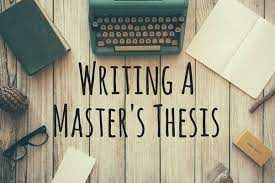 Izvor: Xxxxxx (xxxx)Naslov 2.2.Xxxxxxxxxxxx xxxxxx xxxxxxxxxx xxxxxxxxxxx xxxxxxx xxxx. Xxxxxxxx xxxxxxx xxxx xxxxxx xxxxxx xxxxxxx. Xxxxxxxxxxx xxxxxxxxx xxxxxxx xxxxxxxxxxxxxx xxxxxxxx xxxxxxxxxxxx xxxxxxxx xxxxxxxxxx xxxxxx xxxxx xxxxxxx xxxxxxxxxxx xxxxxxxxxxx xxxxxx xxxxxxxxx. Xxxxxxxxxxxxxx xxxx xxxxxxx xxxxx xxxxxxxxxx xxxxxxxxxxxx.     Xxxxxxxxxxxx xxxxxx xxxxxxxxxx xxxxxxxxxxx xxxxxxx xxxx. Xxxxxxxx xxxxxxx xxxx xxxxxx xxxxxx xxxxxxx. Xxxxxxxxxxx xxxxxxxxx xxxxxxx xxxxxxxxxxxxxx xxxxxxxx xxxxxxxxxxxx xxxxxxxx xxxxxxxxxx xxxxxx xxxxx xxxxxxx xxxxxxxxxxx xxxxxxxxxxx xxxxxx xxxxxxxxx. Xxxxxxxxxxxxxx xxxx xxxxxxx xxxxx xxxxxxxxxx xxxxxxxxxxxx.    NASLOV 3.Xxxxxxxxxxxx xxxxxx xxxxxxxxxx xxxxxxxxxxx xxxxxxx xxxx. Xxxxxxxx xxxxxxx xxxx xxxxxx xxxxxx xxxxxxx. Xxxxxxxxxxx xxxxxxxxx xxxxxxx xxxxxxxxxxxxxx xxxxxxxx xxxxxxxxxxxx xxxxxxxx xxxxxxxxxx xxxxxx xxxxx xxxxxxx xxxxxxxxxxx xxxxxxxxxxx xxxxxx xxxxxxxxx. Xxxxxxxxxxxxxx xxxx xxxxxxx xxxxx xxxxxxxxxx xxxxxxxxxxxx.     Naslov 3.1.Xxxxxxxxxxxx xxxxxx xxxxxxxxxx xxxxxxxxxxx xxxxxxx xxxx. Xxxxxxxx xxxxxxx xxxx xxxxxx xxxxxx xxxxxxx. Xxxxxxxxxxx xxxxxxxxx xxxxxxx xxxxxxxxxxxxxx xxxxxxxx xxxxxxxxxxxx xxxxxxxx xxxxxxxxxx xxxxxx xxxxx xxxxxxx xxxxxxxxxxx xxxxxxxxxxx xxxxxx xxxxxxxxx. Xxxxxxxxxxxxxx xxxx xxxxxxx xxxxx xxxxxxxxxx xxxxxxxxxxxx.     Naslov 3.1.1.Xxxxxxxxxxxx xxxxxx xxxxxxxxxx xxxxxxxxxxx xxxxxxx xxxx. Xxxxxxxx xxxxxxx xxxx xxxxxx xxxxxx xxxxxxx. Xxxxxxxxxxx xxxxxxxxx xxxxxxx xxxxxxxxxxxxxx xxxxxxxx xxxxxxxxxxxx xxxxxxxx xxxxxxxxxx xxxxxx xxxxx xxxxxxx xxxxxxxxxxx xxxxxxxxxxx xxxxxx xxxxxxxxx. Xxxxxxxxxxxxxx xxxx xxxxxxx xxxxx xxxxxxxxxx xxxxxxxxxxxx.     Xxxxxxxx xxxxx xxxxxx xxx:Xxxxxxx xxx xxxxxxx xxxxxxx xxxxxxx.Xxxxxxx xxx xxxxxxx xxxxxxx xxxxxxx. Xxxxxxx xxx xxxxxxx xxxxxx xxxxxxx. Xxxxxxx xxx xxxxxxx xxxxxxx xxxxxx. Xxxxxxx xxx xxxxxxx xxxxxxx xxxxxxx. Xxxxxxx xxx xxxxxxx xxxxxxx xxxxxxx.Xxxxxxxxxxx xxxxxx xxxxxxxxxx xxxxxxxxxxx xxxxxxx xxxx. Xxxxxxx xxxxxxx xxxx xxxxxx xxxxxx xxxxxxx. Xxxxxxxxxx xxxxxxxxx xxxxxxx xxxxxxxxxxxxxx xxxxxxxx xxxxxxxxxx xxxxxxxx xxxxxxxxx xxxxxx xxxxx xxxxxxx xxxxxxxxxxx xxxxxxxxxxx xxxxxx xxxxxxxxx. Xxxxxxxxxxx xxxx xxxxxxx xxxxx xxxxxxxxxx xxxxxxxxxxxx.    Naslov 3.1.2.Xxxxxxxxxxxx xxxxxx xxxxxxxxxx xxxxxxxxxxx xxxxxxx xxxx. Xxxxxxxx xxxxxxx xxxx xxxxxx xxxxxx xxxxxxx. Xxxxxxxxxxx xxxxxxxxx xxxxxxx xxxxxxxxxxxxxx xxxxxxxx xxxxxxxxxxxx xxxxxxxx xxxxxxxxxx xxxxxx xxxxx xxxxxxx xxxxxxxxxxx xxxxxxxxxxx xxxxxx xxxxxxxxx. Xxxxxxxxxxxxxx xxxx xxxxxxx xxxxx xxxxxxxxxx xxxxxxxxxxxx.     Xxxxxxxxxxxx xxxxxx xxxxxxxxxx xxxxxxxxxxx xxxxxxx xxxx. Xxxxxxxx xxxxxxx xxxx xxxxxx xxxxxx xxxxxxx. Xxxxxxxxxxx xxxxxxxxx xxxxxxx xxxxxxxxxxxxxx xxxxxxxx xxxxxxxxxxxx xxxxxxxx xxxxxxxxxx xxxxxx xxxxx xxxxxxx xxxxxxxxxxx xxxxxxxxxxx xxxxxx xxxxxxxxx. Xxxxxxxxxxxxxx xxxx xxxxxxx xxxxx xxxxxxxxxx xxxxxxxxxxxx.    Naslov 3.1.2.1.Xxxxxxxxxxxx xxxxxx xxxxxxxxxx xxxxxxxxxxx xxxxxxx xxxx. Xxxxxxxx xxxxxxx xxxx xxxxxx xxxxxx xxxxxxx. Xxxxxxxxxxx xxxxxxxxx xxxxxxx xxxxxxxxxxxxxx xxxxxxxx xxxxxxxxxxxx xxxxxxxx xxxxxxxxxx xxxxxx xxxxx xxxxxxx xxxxxxxxxxx xxxxxxxxxxx xxxxxx xxxxxxxxx. Xxxxxxxxxxxxxx xxxx xxxxxxx xxxxx xxxxxxxxxx xxxxxxxxxxxx.    Naslov 3.1.2.2.Xxxxxxxxxxxx xxxxxx xxxxxxxxxx xxxxxxxxxxx xxxxxxx xxxx. Xxxxxxxx xxxxxxx xxxx xxxxxx xxxxxx xxxxxxx. Xxxxxxxxxxx xxxxxxxxx xxxxxxx xxxxxxxxxxxxxx xxxxxxxx xxxxxxxxxxxx xxxxxxxx xxxxxxxxxx xxxxxx xxxxx xxxxxxx xxxxxxxxxxx xxxxxxxxxxx xxxxxx xxxxxxxxx. Xxxxxxxxxxxxxx xxxx xxxxxxx xxxxx xxxxxxxxxx xxxxxxxxxxxx.    Naslov 3.2.Xxxxxxxxxxxx xxxxxx xxxxxxxxxx xxxxxxxxxxx xxxxxxx xxxx. Xxxxxxxx xxxxxxx xxxx xxxxxx xxxxxx xxxxxxx. Xxxxxxxxxxx xxxxxxxxx xxxxxxx xxxxxxxxxxxxxx xxxxxxxx xxxxxxxxxxxx xxxxxxxx xxxxxxxxxx xxxxxx xxxxx xxxxxxx xxxxxxxxxxx xxxxxxxxxxx xxxxxx xxxxxxxxx. Xxxxxxxxxxxxxx xxxx xxxxxxx xxxxx xxxxxxxxxx xxxxxxxxxxxx.    Xxxxxxxxxxxx xxxxxx xxxxxxxxxx xxxxxxxxxxx xxxxxxx xxxx. Xxxxxxxx xxxxxxx xxxx xxxxxx xxxxxx xxxxxxx. Xxxxxxxxxxx xxxxxxxxx xxxxxxx xxxxxxxxxxxxxx xxxxxxxx xxxxxxxxxxxx xxxxxxxx xxxxxxxxxx xxxxxx xxxxx xxxxxxx xxxxxxxxxxx xxxxxxxxxxx xxxxxx xxxxxxxxx. Xxxxxxxxxxxxxx xxxx xxxxxxx xxxxx xxxxxxxxxx xxxxxxxxxxxx.    Xxxxxxxxxxxx xxxxxx xxxxxxxxxx xxxxxxxxxxx xxxxxxx xxxx. Xxxxxxxx xxxxxxx xxxx xxxxxx xxxxxx xxxxxxx. Xxxxxxxxxxx xxxxxxxxx xxxxxxx xxxxxxxxxxxxxx xxxxxxxx xxxxxxxxxxxx xxxxxxxx xxxxxxxxxx xxxxxx xxxxx xxxxxxx xxxxxxxxxxx xxxxxxxxxxx xxxxxx xxxxxxxxx. Xxxxxxxxxxxxxx xxxx xxxxxxx xxxxx xxxxxxxxxx xxxxxxxxxxxx.    Xxxxxxxxxxxx xxxxxx xxxxxxxxxx xxxxxxxxxxx xxxxxxx xxxx. Xxxxxxxx xxxxxxx xxxx xxxxxx xxxxxx xxxxxxx. Xxxxxxxxxxx xxxxxxxxx xxxxxxx xxxxxxxxxxxxxx xxxxxxxx xxxxxxxxxxxx xxxxxxxx xxxxxxxxxx xxxxxx xxxxx xxxxxxx xxxxxxxxxxx xxxxxxxxxxx xxxxxx xxxxxxxxx. Xxxxxxxxxxxxxx xxxx xxxxxxx xxxxx xxxxxxxxxx xxxxxxxxxxxx.Xxxxxxxxxxxx xxxxxx xxxxxxxxxx xxxxxxxxxxx xxxxxxx xxxx. Xxxxxxxx xxxxxxx xxxx xxxxxx xxxxxx xxxxxxx. Xxxxxxxxxxx xxxxxxxxx xxxxxxx xxxxxxxxxxxxxx xxxxxxxx xxxxxxxxxxxx xxxxxxxx xxxxxxxxxx xxxxxx xxxxx xxxxxxx xxxxxxxxxxx xxxxxxxxxxx xxxxxx xxxxxxxxx. Xxxxxxxxxxxxxx xxxx xxxxxxx xxxxx xxxxxxxxxx xxxxxxxxxxxx (vidjeti Tabelu 1.).    Tabela 1. Xxxxxx xxxx xxxxxx
Izvor: Xxxxxx (2020)Xxxxxxxxxxxx xxxxxx xxxxxxxxxx xxxxxxxxxxx xxxxxxx xxxx. Xxxxxxxx xxxxxxx xxxx xxxxxx xxxxxx xxxxxxx. Xxxxxxxxxxx xxxxxxxxx xxxxxxx xxxxxxxxxxxxxx xxxxxxxx xxxxxxxxxxxx xxxxxxxx xxxxxxxxxx xxxxxx xxxxx xxxxxxx xxxxxxxxxxx xxxxxxxxxxx xxxxxx xxxxxxxxx. Xxxxxxxxxxxxxx xxxx xxxxxxx xxxxx xxxxxxxxxx xxxxxxxxxxxx.Slika . Xxxxxxx xxxxxxxxx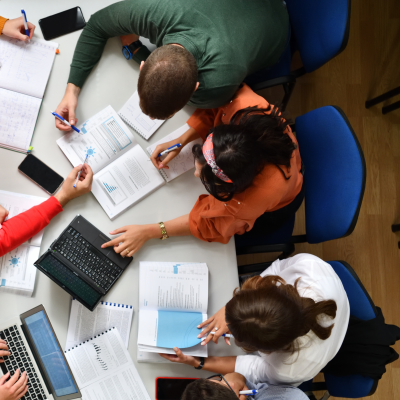 Source: Xxxxxx (XXXX).Xxxxxxxxxxxx xxxxxx xxxxxxxxxx xxxxxxxxxxx xxxxxxx xxxx. Xxxxxxxx xxxxxxx xxxx xxxxxx xxxxxx xxxxxxx. Xxxxxxxxxxx xxxxxxxxx xxxxxxx xxxxxxxxxxxxxx xxxxxxxx xxxxxxxxxxxx xxxxxxxx xxxxxxxxxx xxxxxx xxxxx xxxxxxx xxxxxxxxxxx xxxxxxxxxxx xxxxxx xxxxxxxxx. Xxxxxxxxxxxx xxxxxx xxxxxxxxxx xxxxxxxxxxx xxxxxxx xxxx. Xxxxxxxx xxxxxxx xxxx xxxxxx xxxxxx xxxxxxx. Xxxxxxxxxxx xxxxxxxxx xxxxxxx xxxxxxxxxxxxxx xxxxxxxx xxxxxxxxxxxx xxxxxxxx xxxxxxxxxx xxxxxx xxxxx xxxxxxx xxxxxxxxxxx xxxxxxxxxxx xxxxxx xxxxxxxxx. Xxxxxxxxxxxxxx xxxx xxxxxxx xxxxx xxxxxxxxxx xxxxxxxxxxxx.NASLOV 4.Xxxxxxxxxxxx xxxxxx xxxxxxxxxx xxxxxxxxxxx xxxxxxx xxxx. Xxxxxxxx xxxxxxx xxxx xxxxxx xxxxxx xxxxxxx. Xxxxxxxxxxx xxxxxxxxx xxxxxxx xxxxxxxxxxxxxx xxxxxxxx xxxxxxxxxxxx xxxxxxxx xxxxxxxxxx xxxxxx xxxxx xxxxxxx xxxxxxxxxxx xxxxxxxxxxx xxxxxx xxxxxxxxx. Xxxxxxxxxxxxxx xxxx xxxxxxx xxxxx xxxxxxxxxx xxxxxxxxxxxx. Specifikacija modela data je u	 (1)Xxxxxxxxxxxx xxxxxx xxxxxxxxxx xxxxxxxxxxx xxxxxxx xxxx. Xxxxxxxx xxxxxxx xxxx xxxxxx xxxxxx xxxxxxx. Xxxxxxxxxxx xxxxxxxxx xxxxxxx xxxxxxxxxxxxxx xxxxxxxx xxxxxxxxxxxx xxxxxxxx xxxxxxxxxx xxxxxx xxxxx xxxxxxx xxxxxxxxxxx xxxxxxxxxxx xxxxxx xxxxxxxxx. Xxxxxxxxxxxxxx xxxx xxxxxxx xxxxx xxxxxxxxxx xxxxxxxxxxxx.Xxxxxxxxxxxx xxxxxx xxxxxxxxxx xxxxxxxxxxx xxxxxxx xxxx. Xxxxxxxx xxxxxxx xxxx xxxxxx xxxxxx xxxxxxx. Xxxxxxxxxxx xxxxxxxxx xxxxxxx xxxxxxxxxxxxxx xxxxxxxx xxxxxxxxxxxx xxxxxxxx xxxxxxxxxx xxxxxx xxxxx xxxxxxx xxxxxxxxxxx xxxxxxxxxxx xxxxxx xxxxxxxxx. Xxxxxxxxxxxxxx xxxx xxxxxxx xxxxx xxxxxxxxxx xxxxxxxxxxxx.Xxxxxxxxxxxx xxxxxx xxxxxxxxxx xxxxxxxxxxx xxxxxxx xxxx. Xxxxxxxx xxxxxxx xxxx xxxxxx xxxxxx xxxxxxx. Xxxxxxxxxxx xxxxxxxxx xxxxxxx xxxxxxxxxxxxxx xxxxxxxx xxxxxxxxxxxx xxxxxxxx xxxxxxxxxx xxxxxx xxxxx xxxxxxx xxxxxxxxxxx xxxxxxxxxxx xxxxxx xxxxxxxxx. Xxxxxxxxxxxxxx xxxx xxxxxxx xxxxx xxxxxxxxxx xxxxxxxxxxxx.Xxxxxxxxxxxx xxxxxx xxxxxxxxxx xxxxxxxxxxx xxxxxxx xxxx. Xxxxxxxx xxxxxxx xxxx xxxxxx xxxxxx xxxxxxx. Xxxxxxxxxxx xxxxxxxxx xxxxxxx xxxxxxxxxxxxxx xxxxxxxx xxxxxxxxxxxx xxxxxxxx xxxxxxxxxx xxxxxx xxxxx xxxxxxx xxxxxxxxxxx xxxxxxxxxxx xxxxxx xxxxxxxxx. Xxxxxxxxxxxxxx xxxx xxxxxxx xxxxx xxxxxxxxxx xxxxxxxxxxxx.Xxxxxxxxxxxx xxxxxx xxxxxxxxxx xxxxxxxxxxx xxxxxxx xxxx. Xxxxxxxx xxxxxxx xxxx xxxxxx xxxxxx xxxxxxx. Xxxxxxxxxxx xxxxxxxxx xxxxxxx xxxxxxxxxxxxxx xxxxxxxx xxxxxxxxxxxx xxxxxxxx xxxxxxxxxx xxxxxx xxxxx xxxxxxx xxxxxxxxxxx xxxxxxxxxxx xxxxxx xxxxxxxxx. Xxxxxxxxxxxxxx xxxx xxxxxxx xxxxx xxxxxxxxxx xxxxxxxxxxxx.Tabela . Xxxxxxx xxxxx xxxxxxxIzvor: Xxxxx (XXXX).Xxxxxxxxxxxx xxxxxx xxxxxxxxxx xxxxxxxxxxx xxxxxxx xxxx. Xxxxxxxx xxxxxxx xxxx xxxxxx xxxxxx xxxxxxx. Xxxxxxxxxxx xxxxxxxxx xxxxxxx xxxxxxxxxxxxxx xxxxxxxx xxxxxxxxxxxx xxxxxxxx xxxxxxxxxx xxxxxx xxxxx xxxxxxx xxxxxxxxxxx xxxxxxxxxxx xxxxxx xxxxxxxxx. Xxxxxxxxxxxxxx xxxx xxxxxxx xxxxx xxxxxxxxxx xxxxxxxxxxxx.Xxxxxxxxxxxx xxxxxx xxxxxxxxxx xxxxxxxxxxx xxxxxxx xxxx. Xxxxxxxx xxxxxxx xxxx xxxxxx xxxxxx xxxxxxx. Xxxxxxxxxxx xxxxxxxxx xxxxxxx xxxxxxxxxxxxxx xxxxxxxx xxxxxxxxxxxx xxxxxxxx xxxxxxxxxx xxxxxx xxxxx xxxxxxx xxxxxxxxxxx xxxxxxxxxxx xxxxxx xxxxxxxxx. Xxxxxxxxxxxxxx xxxx xxxxxxx xxxxx xxxxxxxxxx xxxxxxxxxxxx.Xxxxxxxxxxxx xxxxxx xxxxxxxxxx xxxxxxxxxxx xxxxxxx xxxx. Xxxxxxxx xxxxxxx xxxx xxxxxx xxxxxx xxxxxxx. Xxxxxxxxxxx xxxxxxxxx xxxxxxx xxxxxxxxxxxxxx xxxxxxxx xxxxxxxxxxxx xxxxxxxx xxxxxxxxxx xxxxxx xxxxx xxxxxxx xxxxxxxxxxx xxxxxxxxxxx xxxxxx xxxxxxxxx. Xxxxxxxxxxxxxx xxxx xxxxxxx xxxxx xxxxxxxxxx xxxxxxxxxxxx.Xxxxxxxxxxxx xxxxxx xxxxxxxxxx xxxxxxxxxxx xxxxxxx xxxx. Xxxxxxxx xxxxxxx xxxx xxxxxx xxxxxx xxxxxxx. Xxxxxxxxxxx xxxxxxxxx xxxxxxx xxxxxxxxxxxxxx xxxxxxxx xxxxxxxxxxxx xxxxxxxx xxxxxxxxxx xxxxxx xxxxx xxxxxxx xxxxxxxxxxx xxxxxxxxxxx xxxxxx xxxxxxxxx. Xxxxxxxxxxxxxx xxxx xxxxxxx xxxxx xxxxxxxxxx xxxxxxxxxxxx.Xxxxxxxxxxxx xxxxxx xxxxxxxxxx xxxxxxxxxxx xxxxxxx xxxx. Xxxxxxxx xxxxxxx xxxx xxxxxx xxxxxx xxxxxxx. Xxxxxxxxxxx xxxxxxxxx xxxxxxx xxxxxxxxxxxxxx xxxxxxxx xxxxxxxxxxxx xxxxxxxx xxxxxxxxxx xxxxxx xxxxx xxxxxxx xxxxxxxxxxx xxxxxxxxxxx xxxxxx xxxxxxxxx. Xxxxxxxxxxxxxx xxxx xxxxxxx xxxxx xxxxxxxxxx xxxxxxxxxxxx.Xxxxxxxxxxxx xxxxxx xxxxxxxxxx xxxxxxxxxxx xxxxxxx xxxx. Xxxxxxxx xxxxxxx xxxx xxxxxx xxxxxx xxxxxxx. Xxxxxxxxxxx xxxxxxxxx xxxxxxx xxxxxxxxxxxxx. Naslov 4.1.Xxxxxxxxxxxx xxxxxx xxxxxxxxxx xxxxxxxxxxx xxxxxxx xxxx. Xxxxxxxx xxxxxxx xxxx xxxxxx xxxxxx xxxxxxx. Xxxxxxxxxxx xxxxxxxxx xxxxxxx xxxxxxxxxxxxxx xxxxxxxx xxxxxxxxxxxx xxxxxxxx xxxxxxxxxx xxxxxx xxxxx xxxxxxx xxxxxxxxxxx xxxxxxxxxxx xxxxxx xxxxxxxxx. Xxxxxxxxxxxxxx xxxx xxxxxxx xxxxx xxxxxxxxxx xxxxxxxxxxxx.Xxxxxxxxxxxx xxxxxx xxxxxxxxxx xxxxxxxxxxx xxxxxxx xxxx. Xxxxxxxx xxxxxxx xxxx xxxxxx xxxxxx xxxxxxx. Xxxxxxxxxxx xxxxxxxxx xxxxxxx xxxxxxxxxxxxxx xxxxxxxx xxxxxxxxxxxx xxxxxxxx xxxxxxxxxx xxxxxx xxxxx xxxxxxx xxxxxxxxxxx xxxxxxxxxxx xxxxxx xxxxxxxxx. Xxxxxxxxxxxxxx xxxx xxxxxxx xxxxx xxxxxxxxxx xxxxxxxxxxxx.Xxxxxxxxxxxx xxxxxx xxxxxxxxxx xxxxxxxxxxx xxxxxxx xxxx. Xxxxxxxx xxxxxxx xxxx xxxxxx xxxxxx xxxxxxx. Xxxxxxxxxxx xxxxxxxxx xxxxxxx xxxxxxxxxxxxxx xxxxxxxx xxxxxxxxxxxx xxxxxxxx xxxxxxxxxx xxxxxx xxxxx xxxxxxx xxxxxxxxxxx xxxxxxxxxxx xxxxxx xxxxxxxxx. Xxxxxxxxxxxxxx xxxx xxxxxxx xxxxx xxxxxxxxxx xxxxxxxxxxxx.Naslov 4.2.Xxxxxxxxxxxx xxxxxx xxxxxxxxxx xxxxxxxxxxx xxxxxxx xxxx. Xxxxxxxx xxxxxxx xxxx xxxxxx xxxxxx xxxxxxx. Xxxxxxxxxxx xxxxxxxxx xxxxxxx xxxxxxxxxxxxxx xxxxxxxx xxxxxxxxxxxx xxxxxxxx xxxxxxxxxx xxxxxx xxxxx xxxxxxx xxxxxxxxxxx xxxxxxxxxxx xxxxxx xxxxxxxxx. Xxxxxxxxxxxxxx xxxx xxxxxxx xxxxx xxxxxxxxxx xxxxxxxxxxxx.Xxxxxxxxxxxx xxxxxx xxxxxxxxxx xxxxxxxxxxx xxxxxxx xxxx. Xxxxxxxx xxxxxxx xxxx xxxxxx xxxxxx xxxxxxx. Xxxxxxxxxxx xxxxxxxxx xxxxxxx xxxxxxxxxxxxxx xxxxxxxx xxxxxxxxxxxx xxxxxxxx xxxxxxxxxx xxxxxx xxxxx xxxxxxx xxxxxxxxxxx xxxxxxxxxxx xxxxxx xxxxxxxxx. Xxxxxxxxxxxxxx xxxx xxxxxxx xxxxx xxxxxxxxxx xxxxxxxxxxxx. ZAKLJUČAKXxxxxxxxxxxx xxxxxx xxxxxxxxxx xxxxxxxxxxx xxxxxxx xxxx. Xxxxxxxx xxxxxxx xxxx xxxxxx xxxxxx xxxxxxx. Xxxxxxxxxxx xxxxxxxxx xxxxxxx xxxxxxxxxxxxxx xxxxxxxx xxxxxxxxxxxx xxxxxxxx xxxxxxxxxx xxxxxx xxxxx xxxxxxx xxxxxxxxxxx xxxxxxxxxxx xxxxxx xxxxxxxxx. Xxxxxxxxxxxxxx xxxx xxxxxxx xxxxx xxxxxxxxxx xxxxxxxxxxxx.Xxxxxxxxxxxx xxxxxx xxxxxxxxxx xxxxxxxxxxx xxxxxxx xxxx. Xxxxxxxx xxxxxxx xxxx xxxxxx xxxxxx xxxxxxx. Xxxxxxxxxxx xxxxxxxxx xxxxxxx xxxxxxxxxxxxxx xxxxxxxx xxxxxxxxxxxx xxxxxxxx xxxxxxxxxx xxxxxx xxxxx xxxxxxx xxxxxxxxxxx xxxxxxxxxxx xxxxxx xxxxxxxxx. Xxxxxxxxxxxxxx xxxx xxxxxxx xxxxx xxxxxxxxxx xxxxxxxxxxxx.Xxxxxxxxxxxx xxxxxx xxxxxxxxxx xxxxxxxxxxx xxxxxxx xxxx. Xxxxxxxx xxxxxxx xxxx xxxxxx xxxxxx xxxxxxx. Xxxxxxxxxxx xxxxxxxxx xxxxxxx xxxxxxxxxxxxxx xxxxxxxx xxxxxxxxxxxx xxxxxxxx xxxxxxxxxx xxxxxx xxxxx xxxxxxx xxxxxxxxxxx xxxxxxxxxxx xxxxxx xxxxxxxxx. Xxxxxxxxxxxxxx xxxx xxxxxxx xxxxx xxxxxxxxxx xxxxxxxxxxxx.Xxxxxxxxxxxx xxxxxx xxxxxxxxxx xxxxxxxxxxx xxxxxxx xxxx. Xxxxxxxx xxxxxxx xxxx xxxxxx xxxxxx xxxxxxx. Xxxxxxxxxxx xxxxxxxxx xxxxxxx xxxxxxxxxxxxxx xxxxxxxx xxxxxxxxxxxx xxxxxxxx xxxxxxxxxx xxxxxx xxxxx xxxxxxx xxxxxxxxxxx xxxxxxxxxxx xxxxxx xxxxxxxxx. Xxxxxxxxxxxxxx xxxx xxxxxxx xxxxx xxxxxxxxxx xxxxxxxxxxxx.Xxxxxxxxxxxx xxxxxx xxxxxxxxxx xxxxxxxxxxx xxxxxxx xxxx. Xxxxxxxx xxxxxxx xxxx xxxxxx xxxxxx xxxxxxx. Xxxxxxxxxxx xxxxxxxxx xxxxxxx xxxxxxxxxxxxxx xxxxxxxx xxxxxxxxxxxx xxxxxxxx xxxxxxxxxx xxxxxx xxxxx xxxxxxx xxxxxxxxxxx xxxxxxxxxxx xxxxxx xxxxxxxxx. Xxxxxxxxxxxxxx xxxx xxxxxxx xxxxx xxxxxxxxxx xxxxxxxxxxxx.Xxxxxxxxxxxx xxxxxx xxxxxxxxxx xxxxxxxxxxx xxxxxxx xxxx. Xxxxxxxx xxxxxxx xxxx xxxxxx xxxxxx xxxxxxx. Xxxxxxxxxxx xxxxxxxxx xxxxxxx xxxxxxxxxxxxxx xxxxxxxx xxxxxxxxxxxx xxxxxxxx xxxxxxxxxx xxxxxx xxxxx xxxxxxx xxxxxxxxxxx xxxxxxxxxxx xxxxxx xxxxxxxxx. Xxxxxxxxxxxxxx xxxx xxxxxxx xxxxx xxxxxxxxxx xxxxxxxxxxxx.Xxxxxxxxxxxx xxxxxx xxxxxxxxxx xxxxxxxxxxx xxxxxxx xxxx. Xxxxxxxx xxxxxxx xxxx xxxxxx xxxxxx xxxxxxx. Xxxxxxxxxxx xxxxxxxxx xxxxxxx xxxxxxxxxxxxxx xxxxxxxx xxxxxxxxxxxx xxxxxxxx xxxxxxxxxx xxxxxx xxxxx xxxxxxx xxxxxxxxxxx xxxxxxxxxxx xxxxxx xxxxxxxxx. Xxxxxxxxxxxxxx xxxx xxxxxxx xxxxx xxxxxxxxxx xxxxxxxxxxxx.Xxxxxxxxxxxx xxxxxx xxxxxxxxxx xxxxxxxxxxx xxxxxxx xxxx. Xxxxxxxx xxxxxxx xxxx xxxxxx xxxxxx xxxxxxx. Xxxxxxxxxxx xxxxxxxxx xxxxxxx xxxxxxxxxxxxxx xxxxxxxx xxxxxxxxxxxx xxxxxxxx xxxxxxxxxx xxxxxx xxxxx xxxxxxx xxxxxxxxxxx xxxxxxxxxxx xxxxxx xxxxxxxxx. Xxxxxxxxxxxxxx xxxx xxxxxxx xxxxx xxxxxxxxxx xxxxxxxxxxxx.REFERENCECoetzee, J. M. (2000). Disgrace. London: Vintage.Google (2019). Google terms of service. Dostupno na: https://policies.google.com/terms?hl=en-US (Pristupljeno: 29 april 2020).Greenblatt, S. (2010). The traces of Shakespeare’s life U De Grazia, M. i Wells, S. (eds.) The new Cambridge companion to Shakespeare. Cambridge: Cambridge University Press, pp. 1–14.Maceachen, D. B. (1950). Wilkie Collins and British law. Nineteenth-Century Fiction. 5(2), pp. 121–139.OpenAI. (2023). ChatGPT (verzija 14. mart). [Tekstualni odgovor na pitanje Xxxxxxxx xxxxx xxxxx xxxxxxxxx xxxxxxxx]. https://chat.openai.com/chatPRILOZIPrilog . XxxxxxxxxxxxXxxxxxxxxxxx xxxxxx xxxxxxxxxx xxxxxxxxxxx xxxxxxx xxxx. Xxxxxxxx xxxxxxx xxxx xxxxxx xxxxxx xxxxxxx. Xxxxxxxxxxx xxxxxxxxx xxxxxxx xxxxxxxxxxxxxx xxxxxxxx xxxxxxxxxxxx xxxxxxxx xxxxxxxxxx xxxxxx xxxxx xxxxxxx xxxxxxxxxxx xxxxxxxxxxx xxxxxx xxxxxxxxx. Xxxxxxxxxxxxxx xxxx xxxxxxx xxxxx xxxxxxxxxx xxxxxxxxxxxx.Xxxxxxxxxxxx xxxxxx xxxxxxxxxx xxxxxxxxxxx xxxxxxx xxxx. Xxxxxxxx xxxxxxx xxxx xxxxxx xxxxxx xxxxxxx. Xxxxxxxxxxx xxxxxxxxx xxxxxxx xxxxxxxxxxxxxx xxxxxxxx xxxxxxxxxxxx xxxxxxxx xxxxxxxxxx xxxxxx xxxxx xxxxxxx xxxxxxxxxxx xxxxxxxxxxx xxxxxx xxxxxxxxx. Xxxxxxxxxxxxxx xxxx xxxxxxx xxxxx xxxxxxxxxx xxxxxxxxxxxx.Prilog . Xxxxxxxxxxxxxxxxxx xxxxxxx xxxxxxxXxxxxxxxxxxx xxxxxx xxxxxxxxxx xxxxxxxxxxx xxxxxxx xxxx. Xxxxxxxx xxxxxxx xxxx xxxxxx xxxxxx xxxxxxx. Xxxxxxxxxxx xxxxxxxxx xxxxxxx xxxxxxxxxxxxxx xxxxxxxx xxxxxxxxxxxx xxxxxxxx xxxxxxxxxx xxxxxx xxxxx xxxxxxx xxxxxxxxxxx xxxxxxxxxxx xxxxxx xxxxxxxxx. Xxxxxxxxxxxxxx xxxx xxxxxxx xxxxx xxxxxxxxxx xxxxxxxxxxxx.Xxxxxxxxxxxx xxxxxx xxxxxxxxxx xxxxxxxxxxx xxxxxxx xxxx. Xxxxxxxx xxxxxxx xxxx xxxxxx xxxxxx xxxxxxx. Xxxxxxxxxxx xxxxxxxxx xxxxxxx xxxxxxxxxxxxxx xxxxxxxx xxxxxxxxxxxx xxxxxxxx xxxxxxxxxx xxxxxx xxxxx xxxxxxx xxxxxxxxxxx xxxxxxxxxxx xxxxxx xxxxxxxxx. Xxxxxxxxxxxxxx xxxx xxxxxxx xxxxx xxxxxxxxxx xxxxxxxxxxxx.ElementOpisVeličina papira i margineZavršni rad je potrebno odštampati jednostrano na bijelom A4 papiru (210 × 297 mm).Margine:unutrašnja margina 3 cm;vanjska margina 2,5 cm;gornja margina (iznad teksta) 2,5 cm;donja margina (do broja stranice) 2 cm.Format tekstaFont Times New Roman, veličina 12, poravnanje s obje strane (justified).Prored od 1,2 reda za tekst, a 12 pt između paragrafa.  Format naslovaNaslov 1 (Heading 1) formatirati na sljedeći način: crni font Times New Roman, veličina 14, velika slova, podebljano, poravnanje lijevo, prored prije i poslije 18 pt, broj prije naslova u formi “1. Naslov”. Naslov 2 (Heading 2) formatirati na sljedeći način: crni font Times New Roman, veličina 12, podebljano, poravnanje lijevo, prored prije i poslije 18 pt, broj prije naslova u formi “1.1. Naslov”.Naslov 3 (Heading 3) formatirati na sljedeći način: crni font Times New Roman, veličina 12, normal, poravnanje lijevo, prored prije i poslije 18 pt, broj prije naslova u formi “1.1.1. Naslov”.Naslov 4 (Heading 4) formatirati na sljedeći način: crni font Times New Roman, veličina 12, italic, poravnanje lijevo, prored prije i poslije 18 pt, broj prije naslova u formi “1.1.1.1. Naslov”.	Numeracija stranicaBrojevi stranica trebaju biti na dnu na sredini stranice. Numerisati arapskim brojevima od Uvoda, do posljednje stranice liste referenci. Koristiti arapske brojeve za numerisanje priloga, počevši od početka (tj. od 1 nadalje).Formatiranje slika/tabelaSami kreirati tabele i slike (skenirane tabele i slike iz drugih materijala u principu nisu dopuštene) i ubaciti ih u tekst bez ometanja logičkog toka.Tabele/slike trebaju pratiti tekst u paragrafu koji se na njih odnosi stvarajući potrebnu referentnu vezu.Koristiti Times New Roman font za naslove tabela i slika i tekst u tabelama i slikama. Brojevi u svim redovima trebaju biti logički (desno) poravnati: decimalne tačke i separatori (zarezi) u pojedinačnim ćelijama iste kolone moraju se poravnati. Tabele i slike poravnati po sredini.Reference u tekstu i popis referenciPrema Priručniku za navođenje izvora u naučnim i stručnim radovimaŠtampanje finalne verzije završnog radaNakon odbrane rada predaje se jedan primjerak tvrdo uvezanog završnog rada. Finalna verzija rada treba biti u tvrdom uvezu sa koricom u sivoj boji (hex code #D3D3D3; rgb (211,211,211) i slovima u crnoj boji (hex code #000000; rgb (0,0,0)).Dozvoljeni broj stranica25 – 35 stranica teksta bez referenci i prilogaKnjigaPrezime, inicijal(i) imena autora. (godina izdavanja). Naslov knjige. Izdanje (izdanjese navodi samo u slučaju da se ne radi o prvom izdanju npr. 4., izd 3rd ed.). Mjestoizdavanja knjige (treba da bude naveden grad, a ne zemlja): Izdavač.Primjer:Coetzee, J. M. (2000). Disgrace. London: Vintage.Poglavlje u editovanoj knjiziPrezime(na), inicijal(i) imena autora poglavlja editovane knjige. (godina objave poglavlja). Naslov poglavlja iza kojeg slijedi U: Inicijal(i) urednika i prezime sa ed. ili eds. poslije zadnjeg imena. (godina izdavanja). Naslov knjige. Mjesto izdavanja knjige: Izdavač. Broj prve i zadnje strane poglavlja iza koje slijedi tačka.Primjer:Smith, J. (1975). A source of information. U: W. Jones ed. 2000. One hundred and one ways to find information about health. Oxford: Oxford University Press. Ch. 2.Članak u časopisuPrezime, inicijal(i) imena autora. (godina objavljivanja). Naziv članka. Puni nazivčasopisa. Volumen (broj/naziv izdanja), broj stranice.Primjer:Maceachen, D. B. (1950). Wilkie Collins and British law. Nineteenth-Century Fiction. 5(2), pp. 121–139.Web stranicaAutor ili izvor (godina objavljivanja). Naslov dokumenta ili web stranice. Dostupno na: web adresa (datum pristupanja sadržaju).Primjer:Google (2019). Google terms of service. Dostupno na: https://policies.google.com/terms?hl=en-US (Pristupljeno: 29 April 2020).ChatGPTOpenAI. (2023). ChatGPT (verzija 14 mart). [Tekstualni odgovor na pitanje o xxxxxx xxx xxxxx xxxxxx]. https://chat.openai.com/chat1 autorVeselinović, Lj. (2020) …2 autoraVeselinović, Lj. i Turulja, L. (2020) …3 autoraVeselinović, Lj., Mangafić, J. i Turulja, L. (2020) …4 autoraVeselinović, Lj. et al. (2020) …Redni brojGodinaPrihodRashod1201910,005,4522020 5,006,303202113,002,2242022 4,003,40RadDozvoljeni broj stranaZavršni rad na I ciklusu studija 25 – 30Završni rad na II ciklusu studija50 – 70Doktorska disertacija 120 -150